Invitation : Rencontre Départementale Jeunes n°3Le Badminton Club des portes de Touraine associé au Comité d’Indre et Loire de badminton organise un RDJ pour les joueurs Poussin et Minibad (2009-2010-2011-2012)Date et lieu du plateau :Date : le Samedi 12 Janvier 2019Horaires : de 10h à 16h Lieu :Impasse du stade 37380 Saint Laurent en GatinesNouveau gymnase de Saint Laurent en GatinesEn cas de besoin, n’hésitez pas à nous contacter : 06.40.66.67.42DéroulementLa journée se déroulera en plusieurs temps :10h à 10h15 : Accueil des participants10h15 à 12h : Plateau avec des ateliers ludiques de motricité, maniabilité, jeu, etc.12h à 13h00 : Pause déjeuner (prévoir le pique-nique – Buvette présente également)13h00 à 16h00 : Matchs (tournoi promobad)Participation financière :Une participation de 5€ par enfant sera demandée.Encadrement :Responsable : Maxime ALBRECHT (06.13.49.40.33 / maxime.albrecht@badminton37.fr)Nous invitons tous les membres de l’ETD ainsi que les encadrants des créneaux jeunes des clubs afin d’encadrer au mieux ce plateau ainsi que d’échanger et de partager vos expériences.Inscriptions :Merci de retourner les inscriptions au Badminton Club des portes de Touraine (BCPT)Contact :contact@bcpt37bad.orgMerci de mettre Maxime ALBRECHT en copie : maxime.albrecht@badminton37.frDroits d’inscription 5,00 Euros par joueur, chèque à l’ordre du :Badminton Club des portes de TouraineRèglement au plus tard par chèque bancaire le jour de la compétition.Pour ceux qui privilégieraient le virement, vous trouverez le RIB du club en fin de document.Date limite d’inscriptions : Mercredi 9 Janvier 2019Nous vous conseillons de retourner les inscriptions avant le vendredi 21 Décembre 2018, date avant les vacances scolairesA renvoyer à : contact@bcpt37bad.orgLe bureau, pour le BCPTMaxime ALBRECHT, pour le Comité 37 de Badminton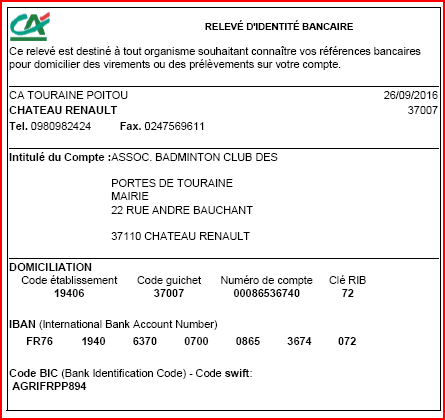 Accompagnateur :Accompagnateur :NomNomNomNomNomTéléphoneTéléphoneAccompagnateur :Accompagnateur :JoueursJoueursJoueursJoueursJoueursJoueursJoueursJoueursJoueursNomPrénomAgeSexeCatégorieN° LicenceAteliersCompétitionInscriptionExempleJean-Michel7MPoussin ou Minibad7222022OuiNon 5€Total :Total :Total :Total :Total :Total :